Сольфеджио4 урокГаммаГаммой зовётся такой звукоряд, в котором все звуки шагают подрядОт ТОНИКИ до ТОНИКИ.Звуки в гамме идут постепенно, будто по лестнице, по ступеням,То вверх поднимаются,То вниз опускаются,Ступенями гаммы они называются.Тоника – первая ступень гаммы.Ступени гаммы в музыке принято обозначать римскими цифрами:I – первая (1) ступень II – вторая (2) ступень III – третья (3) ступень IV – четвёртая (4) ступеньV – пятая (5) ступеньVI – шестая (6) ступеньVII – седьмая (7) ступень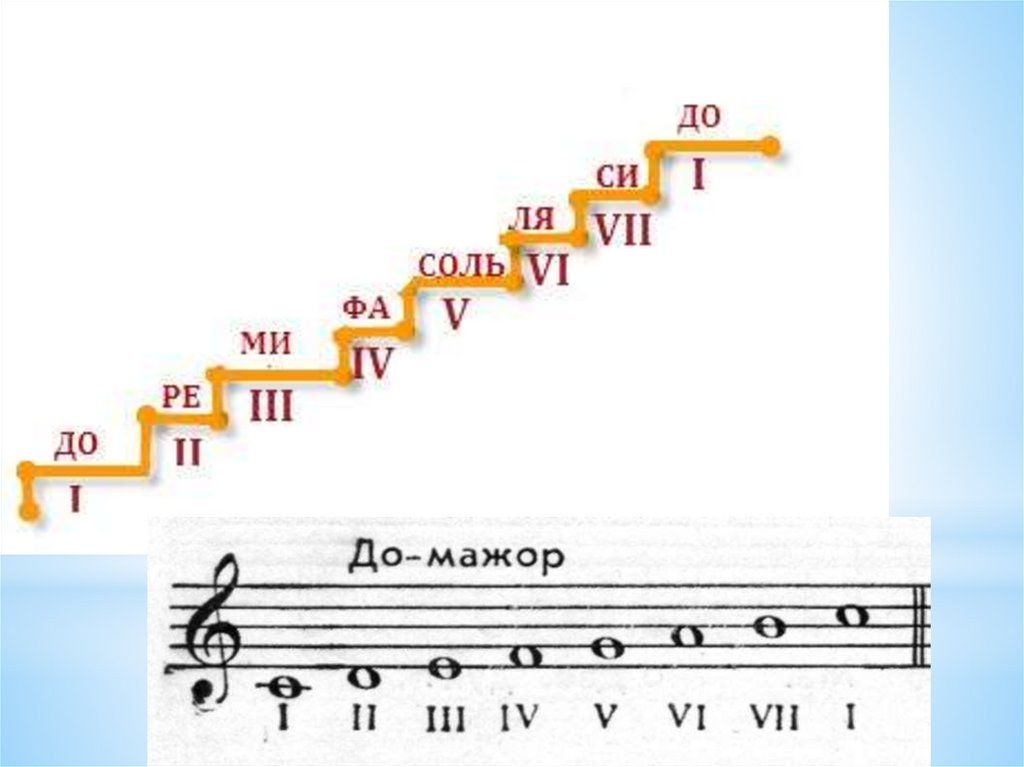 Задание. 1.Выучить определение что такое гамма, тоника.2.Напиши указанные ноты по 5раз: ДО, МИ-целыми, СОЛЬ, СИ –половинными,РЕ, ФА – четвертными, ЛЯ восьмыми , 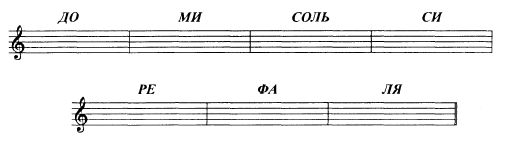 3. Запиши в тетрадь звукоряд от ДО до ДО, подпиши ступени римскими цифрами (как на картинке)